Приложение 3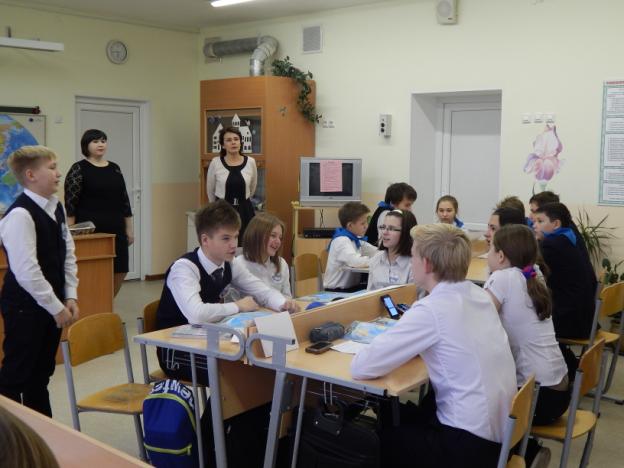 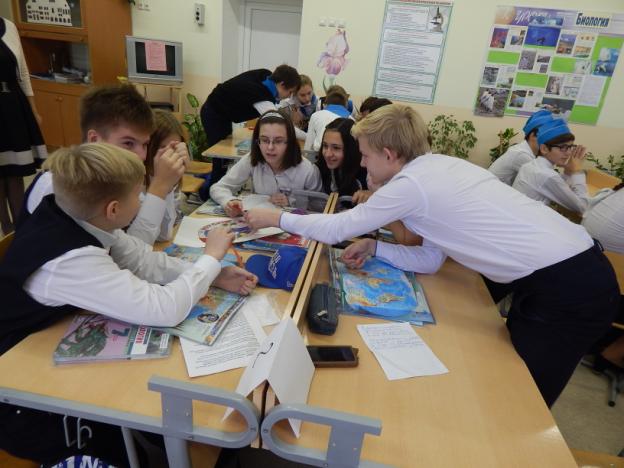 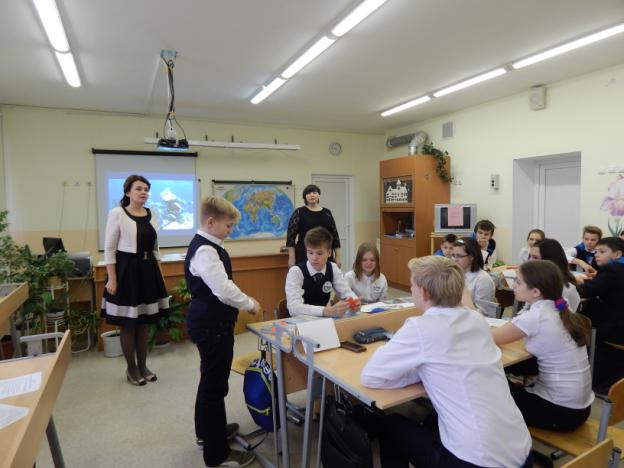 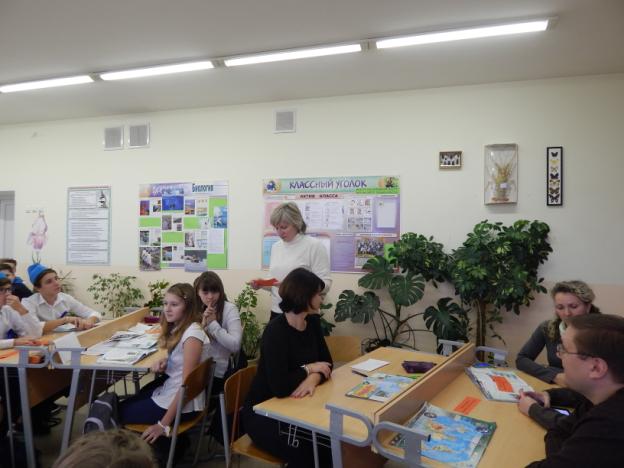 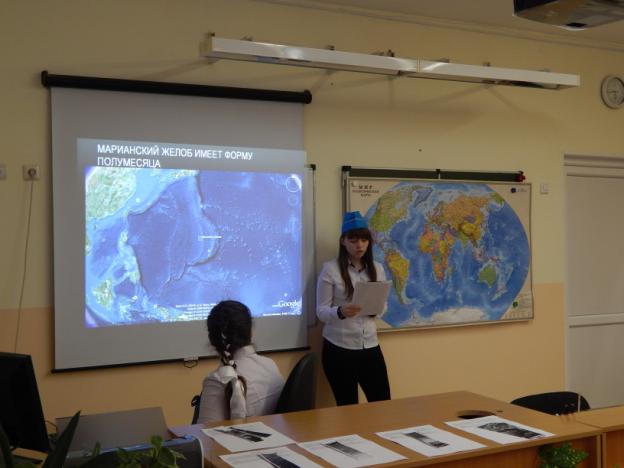 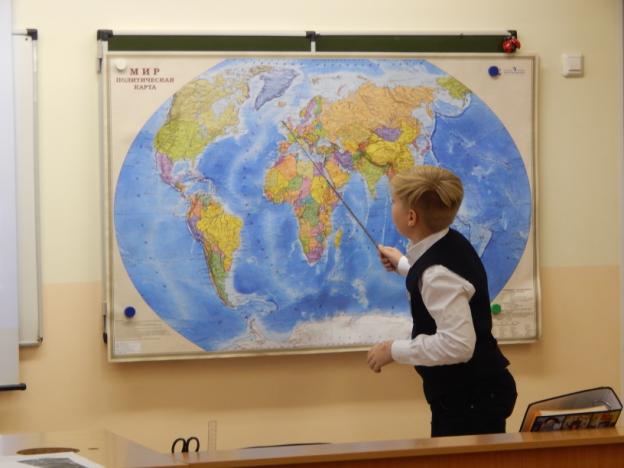 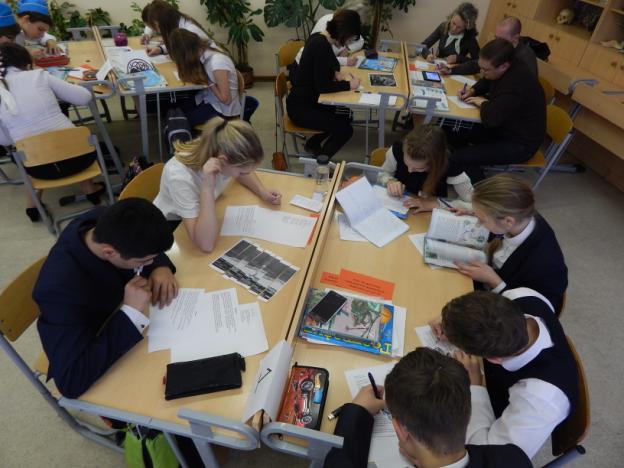 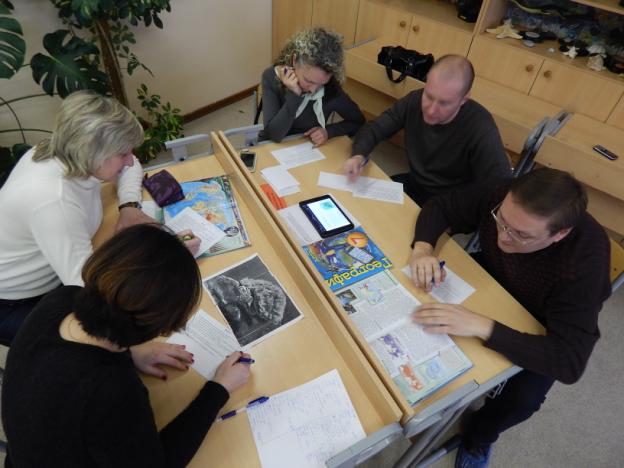 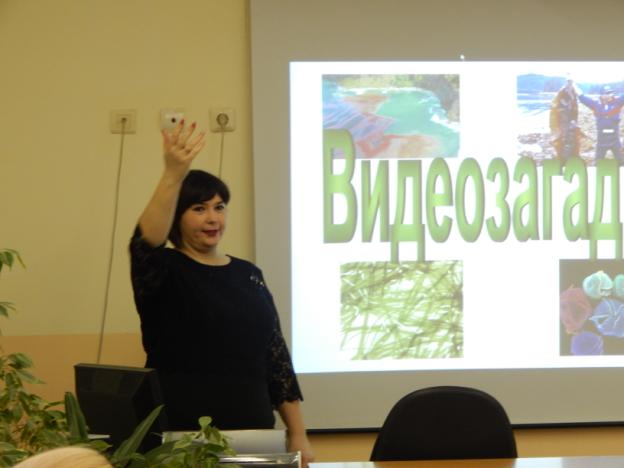 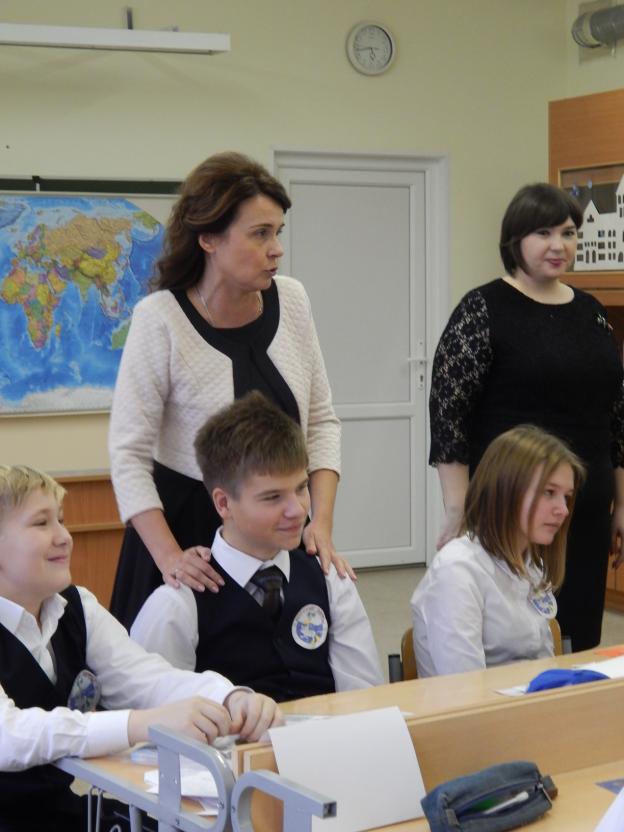 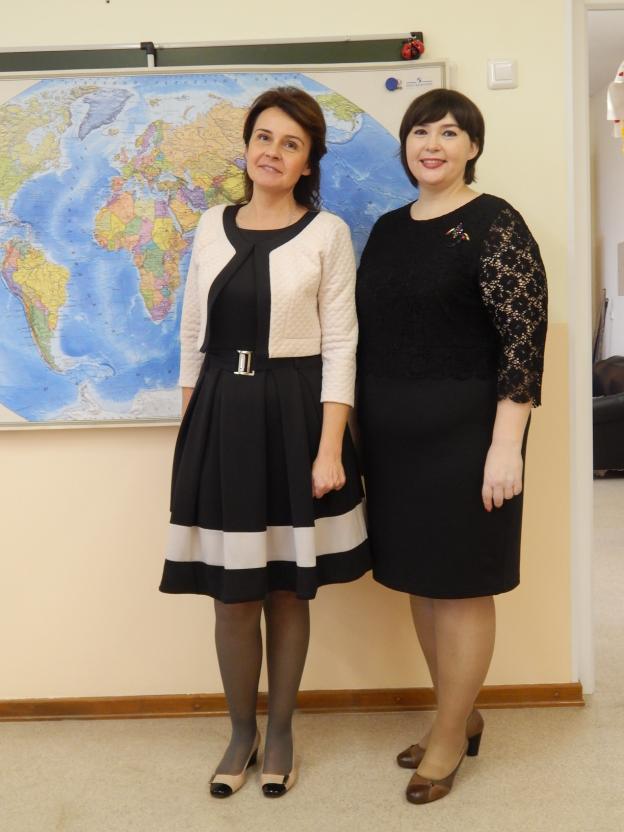 